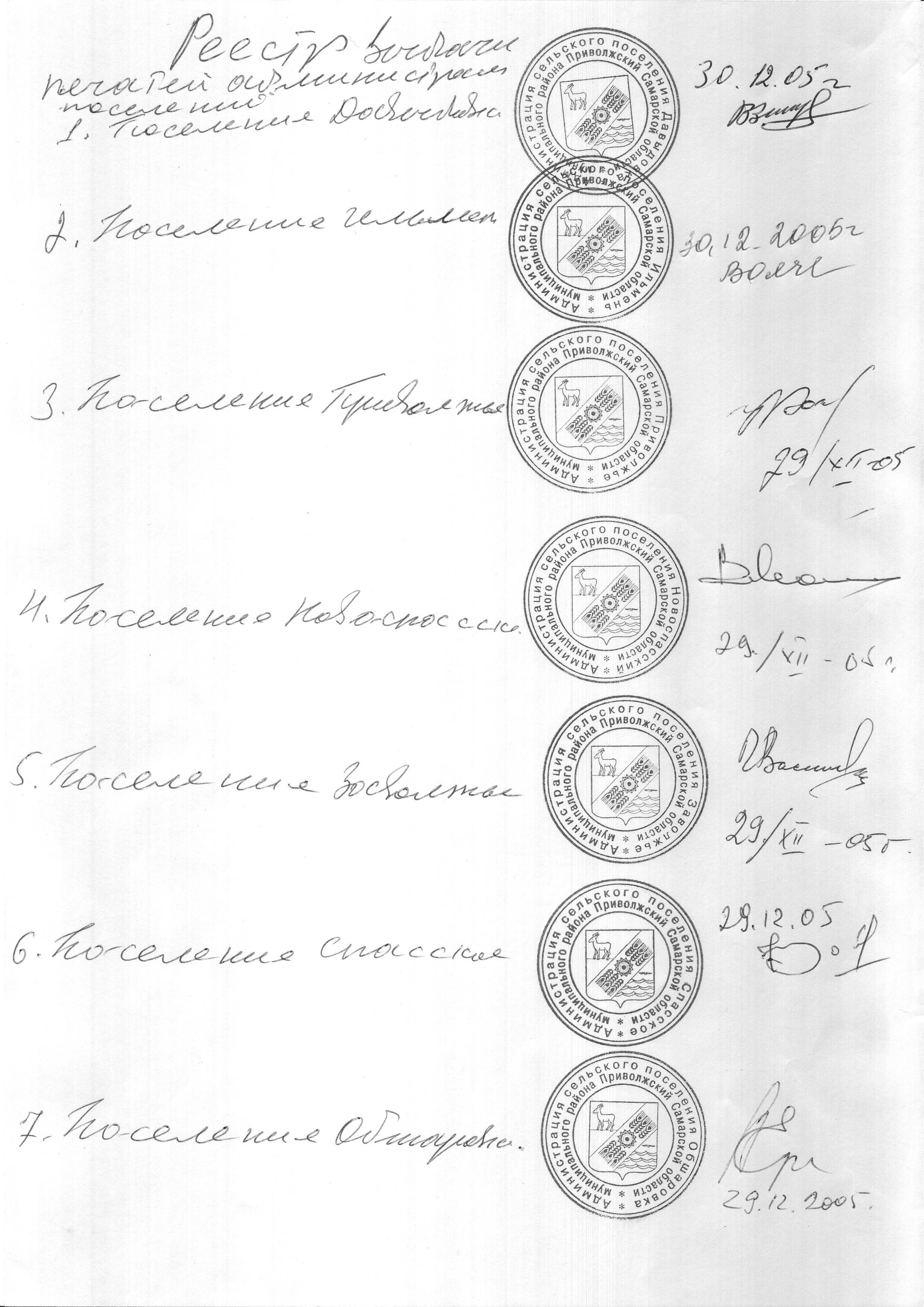 Российская  ФедерацияАдминистрациясельского поселенияСПАССКОЕмуниципального районаПриволжскийСамарская областьПостановление от 14.02.2024 г. № 10 В соответствии с приказом Министерства здравоохранения и социального развития Российской Федерации (Минздравсоцразвития России) от 01 марта 2012 г. N 181-н "Об утверждении Типового перечня ежегодно реализуемых работодателем мероприятий по улучшению условий и охраны труда и снижению уровней профессиональных рисков", Приказа N 771н от 29.10.2021 г. Министерства труда и социальной защиты Российской Федерации "Об утверждении примерного перечня ежегодно реализуемых работодателем мероприятий по улучшению условий и охраны труда, ликвидации или снижению уровней профессиональных рисков либо недопущению повышения их уровней", руководствуясь Уставом сельского поселения Спасское муниципального района Приволжский Самарской области, ПОСТАНОВЛЯЕТ: 1. Утвердить План мероприятий по улучшению условий труда и снижению профессиональных рисков в администрации сельского поселения Спасское муниципального района Приволжский Самарской области на 2024 год соответствии с приложением.2. Опубликовать настоящее постановление на официальном сайте администрации в сети "Интернет".3. Постановление вступает в силу со дня опубликования.         4. Контроль за исполнением настоящего постановления оставляю за собой.Глава сельского поселения Спасское                                                                      А.В. Кожинмуниципального района Приволжский Самарской области 		Приложение к постановлению администрации сельского поселения Спасскоеот 14 февраля 2023 года № 10  ПЛАН мероприятий по улучшению условий труда и снижению профессиональных рисков в администрации сельского поселения Спасское муниципального района Приволжский Самарской области на 2024 год «Об утверждении Плана мероприятий по улучшению условий труда и снижению профессиональных рисков в администрации сельского поселения Спасское муниципального района Приволжский Самарской области на 2024год»N Наименование мероприятия Дата Ответственные 1 Организация обучения работников оказанию первой помощи пострадавшим на рабочем месте. Ежегодно Глава поселения 2 Организация в установленном порядке обучения, инструктажа, проверки знаний по охране труда работников. Ежегодно Глава поселения 3 Приведение уровней естественного и искусственного освещения на рабочих местах, в бытовых помещениях, местах прохода работников в соответствии с действующими нормами. Ежегодно Глава поселения 4 Реализация мероприятий, направленных на развитие физической культуры и спорта в трудовых коллективах, в том числе -мероприятий по внедрению Всероссийского физкультурно-спортивного комплекса "Готов к труду и обороне" (ГТО); -организация и проведение физкультурно-оздоровительных мероприятий работниками (производственной гимнастики) Ежегодно Глава поселения 5 Проведение обязательных предварительных и периодических медицинских осмотров (обследований). 1 раз в 3 года Глава поселения 